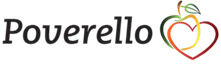 Manje Byen Sant Sètifikasyon Elijibilite□	Principal: 2056 N Dixie Hyw, Wilton Manors, FL 33305 FAX 954-361-2786□	Pompano Beach: 172 N Powerline Road, Pompano Beach, FL 33069 FAX 954-361-2786□	Palm Beach: 7721 N Militè Trail, Palm Beach Jaden, FL 33410 FAX 561-805-3669Enfòmasyon sou patisipan yo nan pwogram nan:	 Dènye	 Non mwayèn Dat inisyal	 nacimiento__ __	Número de teléfono	 Correo Electronico	 @	Enfòmasyonki soti nan doktè ou:Nombre del m é dico:  N		ú mero de teléfono:	Siyati patisipan pwogram lan:  Dat	: 			Deklarasyon Biwo Sètifikasyon Medikal:Lèt sa a sètifye ki aktyèlman pasyan mwen epi li te dènye wè	 Patisipan pwogramnan biwo mwen sou . Pasyan mwen ap viv ak kòm yon kritik		Vizit Biwo Vizit dyagnostik	 ak/ oswa maladi kwonik (es). Siyati doktè: Dat: 		 Koupon pou achte Biwo:Tanpri bay sètifikasyon sa a bay malad la. www.poverello.orgMizajou: 01 /24 / 2023FÒM ADMISYON NAN KONDISYON KWONIK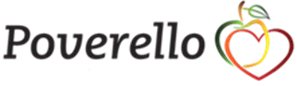 Nimewo patisipan yo: 	Tanpri bay enfòmasyon sa yo :Dat jodi a: 	 non konplè Patisipan an: 	Ras:Blan – Yon moun ki gen orijin nan nenpòt nan pèp orijinal yo nan Ewòp, Mwayen Oryan an oswa Lafrik di Nò.Nwa oswa Afriken Ameriken - Yon moun ki gen orijin nan nenpòt nan gwoup rasyal nwa nan Lafrik.Ameriken Endyen oswa Alaska Natif natal - Yon moun ki gen orijin nan nenpòt nan pèp natif natal yo nan Amerik di Nò ak Amerik di Sid (ki gen ladan Amerik Santral) ak ki kenbe yon afilyasyon tribi oswa kominote a.Azyatik - Yon moun ki gen orijin nan nenpòt nan pèp orijinal yo nan Lès la byen lwen, Azi Sidès, oswa subcontinent Endyen, ki gen ladan, pou egzanp, Cambodia, Lachin, peyi Zend, Japon, Kore di, Malezi, Pakistan, Zile Filipin, Thailand, ak Vyetnam.Natif natal Awayi oswa lòt zile pasifik - Yon moun ki gen orijin nan nenpòt nan pèp orijinal yo nan Hawaii, Guam, Samoa, oswa lòt Zile Pasifik.Dekri ras ou: 	 Etnisite:Hispano o LatinoKi pa Panyòl ak Ki pa LatinoKreyòl/Kreyòl Ayisyen ou kreyòl.Dekri etnik ou: 	Sèks	 maryaj:Moun ki pa represe	Konbyen timoun ki poko gen 18 an?		SepareHow anpil granmoaj total nan kay ou yo responsab?	DivòseMoun madanm li madanm liAdrès:	Vil la: __	 	  Kontak  Ijans: 	Relasyon:	Pèmisyon: Èske nou gen pèmisyon pou nou kite yon mesaj (yo)? 	 Wi oswa non?Èske nou gen pèmisyon pou voye ba ou yon mesaj tèks?  	Wi oswa non?Èske nou gen pèmisyon ou voye yon imèl ba ou? Wi ou non? 	èske kontak ijans ou konnen osijè kondisyon medikal ou yo? 	 Wi oswa non?Siyati patisipan pwogram lan: Dat: 		Dwa ak responsabliteKòm yon patisipan nan sant Poverello, pwogram Inc. , ou gen dwa pou:Patisipe nan pwogram distribisyon manje ansanm ak lòt pwogram asistans yo ofri isit la an akò avèk règleman pwogram ak kalifikasyon.Sèvis koutwazi ak respè soti nan tout anplwaye yo ak volontè yo.Tretman san patipri san yo pa konsènan laj, ras, koulè, relijyon, sèks, oryantasyon seksyèl, orijin nasyonal, estati maryaj, pwoblèm fizik oswa mantal, ak / oswa estati sitwayènte.Konfidansyèl ak prive konsiltasyon sou demann.Yon ouvèti nan sèvis yo ofri, ki gen ladan pantalon an manje, sant byennèt, opòtinite volontè, ak magazen pwofon.Nenpòt vyolasyon dwa ou yo ka  lakòz aksyon disiplinè pa anplwaye yo oswa volontè yo. Kòm yon patisipan nan pwogram sant Poverello Inc. la, ou responsab pou :Sensè pwòp tèt ou .Respekte youn ak lòt .Kenbe konfidansyalite moun ki vini isit la.Respekte tout règ, règleman ak pwosedi yo.Toujou sipèvize pitit ou. Kondwi san danje.Respekte direktiv pakin .Sèvi ak langaj respektif ak konpòtman.Konsidere lòt patisipan yo  nan pwogram nan.Respekte anviwònman an.Si ou fimen, fè li sèlman sou plas.  https://tobaccofreeflorida.com/Manje oswa bwè sou-sit.Kite apre pwogram .Si w konfòme w avèk responsablite w yo ka lakòz yon penalite ki ka gen ladan l entèripsyon sèvis yo.Konfidansyalite : Sant Poverello, Inc. rekonèt enpòtans konfidansyalite pou moun ki gen maladi kwonik / maladi kwonik, ki gen ladan VIH ak espesyalman stigma a ki asosye ak gen viris viris VIH la. Depi Poverello Center Inc founi bay moun ki gen diferan kalite kondisyon, anplwaye, volontè, envite ak kliyan yo ap kenbe konfyans ki te pwodwi pa resevwa sèvis nan men Poverello epi kenbe konfidansyalite enfòmasyon chak moun. Sant Poverello a, Inc. respekte dwa moun li sèvi yo epi li atann anplwaye li yo, volontè yo, ak vizitè yo pou satisfè dwa ak responsablite sant lan.Plent pwosedi: Nou akeyi tout sijesyon ak rekòmandasyon. Mete rekòmandasyon ekri ou nan bwat sijesyon an (ki sitiye deyò biwo admisyon an) oswa pale ak manadjè sant Live Well la. Si ou gen yon pwoblèm ak gad manje a, mande pou pale ak manadjè a nan Sant La Byen. Si pwoblèm nan rezoud, ou gen dwa pou w plenyen nan administrasyon an lè w ranpli fòm plent la. Bay manadjè Sant Live Well la. Nou pral fè tout bagay rezonab posib pou rezoud pwoblèm ou yo.Siyati patisipan pwogram lan: Dat: 		AVI  SOU PRATIK  SOU KONFIDANSYALITEAVI SA A DEKRI KIJAN YO KA ITILIZE ENFÒMASYON SOU SANTE W EPI PATAJE ENFÒMASYON SOU SANTE W EPI KIJAN OU KA JWENN AKSÈ NAN ENFÒMASYON SA YO.TANPRI REVIZE LI AK ANPIL ATANSYON.	ITILIZASYON AK DIVILGASYON  ENFÒMASYON  SOU SANTE PWOTEJE WEnfòmasyon sou sante pwoteje gen ladan enfòmasyon demografik ak medikal ki gen rapò ak sot pase yon moun, prezan, oswa sante fizik oswa mantal. Enfòmasyon demografik ka gen ladan non ou, adrès ou, nimewo telefòn ou, nimewo sekirite sosyal, ak nenpòt lòt mwayen pou idantifye w kòm yon moun espesifik. Enfòmasyon sou sante pwoteje gen enfòmasyon espesifik ki idantifye yon moun oswa ou ka itilize pou idantifye yon moun.Enfòmasyon sou sante pwoteje se enfòmasyon sou sante ki kreye oswa resevwa pa yon founisè swen sante, plan sante, anplwayè, oswa enfòmasyon sou swen sante. Sant Poverello Inc. (TPC) ka aji tankou chak nan kalite biznis ki anwo yo. Enfòmasyon medikal sa a itilize pa TPC nan plizyè fason pandan y ap fè aktivite biznis nòmal.Yo ka itilize enfòmasyon sou sante w oswa TPC pa TPC pou tretman, peman, ak rezon operasyon swen sante w. Pwofesyonèl sante yo itilize enfòmasyon medikal nan klinik oswa deblozay manje pou pran swen ou. Enfòmasyon sou sante pwoteje w la ka pataje, avèk oswa san konsantman w, ak yon lòt founisè swen sante pou rezon tretman ou. TPC ka itilize oswa divilge enfòmasyon sou sante w pou jesyon ak sèvis yo. TPC ka voye enfòmasyon medikal bay konpayi asirans, Medicaid, oswa ajans kominotè pou peye pou sèvis yo bay ou.Enfòmasyon ou yo ka itilize pa sèten pèsonèl depatman pou amelyore operasyon swen sante TPC yo. TPC kapab voye rapèl randevou, enfòmasyon sou opsyon tretman, oswa lòt benefis  ki gen rapò ak sante ak sèvis.Gen kèk enfòmasyon sou sante ki pwoteje yo ka divilje san otorizasyon alekri jan lalwa pèmèt ou pèmèt sa. Sikonstans sa yo enkli:Rapòte abi timoun, granmoaj, oswa moun ki gen andikap.Envestigasyon ki gen rapò ak yon timoun ki manke.Envestigasyon entèn ak kontwòl kontab pa divizyon, biwo ak biwo depatman an.Envestigasyon ak odit pa Enspektè Jeneral Leta a ak Oditè Jeneral la, akBiwo Analiz Pwogram ak Responsablite Gouvènman an nan lejislati a.Rezon sante piblik, ki gen ladan estatistik enpòtan, notifikasyon maladi,  sante  pibliksiveyans, rechèch, entèvansyon ak règleman  nan pwofesyonèl sante.Envestigasyon medikal kont Egzamen Medikal.Rechèch depatman apwouve .Lòd tribinal, lòd tribinal oswa asiyasyon.Rezon lapolis, envestigasyon administratif ak jidisyè ak administratifpwosedi a.Lòt itilizasyon ak divilgasyon enfòmasyon sou sante pwoteje w pa depatman an ap mande pou otorizasyon alekri w la. Itilizasyon sa yo ak divilgasyon ka pou rezon maketing ak rechèch, sèten itilizasyon ak divilgasyon nòt sikoterapis, ak vant lan nan enfòmasyon sante pwoteje ki lakòz reminerasyon ak Poverello la. Otorizasyon sa a pral gen yon dat ekspirasyon ki ka revoke pa ou alekri. DWA ENDIVIDYÈLOu gen dwa pou mande Centro Poverello pou mete restriksyon sou itilizasyon ak divilgasyon enfòmasyon sou sante pwoteje w pou reyalize tretman, peman oswa operasyon swen sante. Ou ka limite tou divilgasyon bay moun ki enplike nan swen ou. Depatman an pa oblije aksepte okenn restriksyon.Ou gen dwa pou w asire w enfòmasyon w yo ap rete konfidansyèl. Sant Poverello a ap kontakte ou nan fason an ak nan adrès la oswa nimewo telefòn ou chwazi. Yo ka mande w pou soumèt demann ou an alekri.Si ou responsab pou peye pou sèvis, ou ka bay yon adrès lòt pase rezidans ou kote ou ka resevwa lapòs ak ki kote nou ka kontakte ou.Ou gen dwa pou enspekte epi resevwa yon kopi enfòmasyon sou sante pwoteje w ke Poverello konsève nan 30 jou apre ou resevwa request.to ou pa TPC a epi jwenn yon kopi enfòmasyon sou sante pwoteje w. Ou dwe ranpli Otorizasyon TPC a pou divilje fòm Enfòmasyon Konfidansyèl epi soumèt demann lan bay biwo administratif lan. Si gen reta nan jwenn enfòmasyon an, ou pral enfòme sou rezon ki fè ou dwe retou a ak dat ou espere sou ki ou pral resevwa enfòmasyon ou yo. Enspeksyon ou nan enfòmasyon an pral sipèvize nan yon tan ki deziyen ak kote. Yo ka refize w aksè a jan lalwa espesifye.Si w chwazi resevwa yon kopi enfòmasyon sou sante w, ou gen dwa pou resevwa enfòmasyon ki nan fòm oswa fòma w ap mande a. Si TPC pa kapab soumèt li nan fòm sa a oswa fòma, li pral ba ou enfòmasyon ki nan yon fòm papye lejib oswa lòt fòma oswa fòma ke oumenm ak Depatman an dakò sou.TPC pa ka ba ou aksè a nòt sikoterapi oswa sèten enfòmasyon ki itilize nan yon pwosedi legal. Dosye yo kenbe pou peryòd tan espesifik an akò ak lalwa. Si demann ou an kouvri enfòmasyon ki depase tan TPC egzije pou kenbe dosye a, enfòmasyon an ka pa disponib ankò. Si yo refize aksè a, ou gen dwa mande yon revizyon pa yon pwofesyonèl sante ki gen lisans ki pa te enplike nan desizyon an pou refize aksè. Pwofesyonèl swen sante ki gen lisans sa a pral nonmen pa TPC.Ou gen dwa pou w korije enfòmasyon sou sante w. Demann ou pou korije enfòmasyon sou sante pwoteje ou dwe alekri epi bay yon rezon pou sipòte koreksyon yo mande a. TPC ka refize demann ou an an antye oswa an pati, si li jwenn enfòmasyon sou sante pwoteje:Li pa te kreye pa TPC.Li pa pwoteje enfòmasyon sou sante.Daprè lalwa li pa disponib pou enspeksyon.Li egzat ak konplè.Si yo aksepte koreksyon w lan, TPC ap fè koreksyon an epi fè w konnen sou koreksyon an. Si yo refize aplikasyon w lan, ou ka voye yon lèt ki detaye rezon ki fè w pa dakò avèk desizyon an. TPC ka reponn lèt ou a alekri. Ou ka depoze yon plent tou, jan sa dekri anba a nan seksyon an plent ki gen dwa.Ou gen dwa pou w resevwa yon rezime sèten divilgasyon Poverello ka fèt enfòmasyon sou sante w. Rezime sa a pa gen ladan l:Divilgasyon te fè ou.Divilgasyon pou moun ki enplike nan swen ou .Divilgasyon ki otorize pa ou.Divilgasyon ki fèt pou pote soti nan Tretman, Peman ak Operasyon Swen Sante. Divilgasyon Sou Sante Piblik.Divilgasyon pou rezon regilasyon pa Pwofesyonèl Swen Sante.Divilgasyon pou Rapòte abi timoun, granmoaj, oswa andikape.Divilgasyon anvan 14 avril 2003. Rezime sa a gen ladan divilgasyon ki fèt pou:Rezon rechèch, lòt pase sa yo ki otorize pa ou alekri.Repons a lòd tribinal, asiyasyon, oswa lòd tribinal.Ou ka mande yon rezime pou plis pase yon peryòd de 6 ane apati dat demann ou an.Si ou resevwa Avi sou Enfòmasyon Prive sa a elektwonikman, ou gen dwa pou yon kopi papye sou demann lan. Poverello ka voye yon imèl bay oubyen rele w avèk rapèl randevou swen sante. DEVWA POVÈLLOSant Poverello Inc. (TPC) obligatwa pou kenbe vi prive sante ou  pwotejeEnfòmasyon. Avi Pratik sou Enfòmasyon prive sa a di ou kijan enfòmasyon sou sante pwoteje w yo ka itilize ak kijan depatman an kenbe enfòmasyon ou prive ak konfidansyèl. Avi sa a eksplike devwa legal ak pratik ki gen rapò ak enfòmasyon sou sante pwoteje w. TPC gen yon responsablite pou avize ou apre yon vyolasyon enfòmasyon sou sante sante ou pwoteje.Kòm yon pati nan obligasyon legal TPC a, ou dwe bay ak Avi sa a nan Pratik sou enfòmasyon prive. TPC dwe swiv kondisyon ki nan Avi Pratik sou Vi Prive a kounye a anvigè.Poverello a ka chanje kondisyon avi li yo. Chanjman an, si yo fè, yo pral efikas pou tout enfòmasyon sou sante ki pwoteje ou kenbe. Nouvo oswa revize avi sou pratik sou vi prive yo pral afiche sou sit entènèt Poverello a nan https://poverello.org/notice-of-privacy-practices-clients/ epi yo pral disponib pa imèl ak nan tout bilding Poverello.Lòt dokiman yo disponib tou pou plis eksplike dwa ou genyen pou enspekte, kopi, epi modifye enfòmasyon sou sante w.PLENT YOSi ou kwè vi prive ou ak dwa sante ou yo te vyole, ou ka depoze yon plent ak: Enspektè Jeneral Poverello a nan 2056 N Dixie Hyw, Wilton Manors, FL 33305. Plent la dwe alekri, dekri zak oswa omisyon ke ou kwè vyole dwa vi prive ou, epi yo dwe depoze nan 180 jou nan dat ou te konnen oswa yo ta dwe konnen zak la oswa omisyon ki te fèt. Poverello a pa pral vann kont ou pou ranpli yon plent.POU plis enfòmasyonDemann pou plis enfòmasyon sou zafè ki kouvri avi sa a bay moun ki te ba ou avi a, direktè a oswa administratè etablisman Poverello kote ou te resevwa avi a. DAT ANTRE NAN FÒSAvi sa a nan Pratik sou Vi Prive efikas tankou nan 01/24/2023 epi yo pral efikas jiskaske yon nouvo Avi sou Pratik sou Enfòmasyon Prive apwouve ak afiche.REFERANS YO"Estanda pou enfòmasyon prive endividyèlman Idantifyab; Final Règ." 45 CFR Pati 160 jiska 164. Federal Enskri 65, non. 250 (28 Desanm 2000)."Estanda pou enfòmasyon prive endividyèlman Idantifyab; Règ final" 45 CFR Pati 160 jiska 164. Enskri Federal, Volim 67 (Out 14, 2002).HHS, Modifikasyon nan vi prive HIPAA, Sekirite, Ranfòsman, ak Règleman Notifikasyon Vyolasyon anba Teknoloji Enfòmasyon Sou Sante pou Lwa sou Sante Ekonomik ak Nan klinik sante ak Enfòmasyon Sou Jenetik ak Enfòmasyon sou Nonskriminasyon; Lòt Modifikasyon nan Règleman yo HIPAA, 78 Fed. Reg. 5566 (25 Janvye 2013).Siyati patisipan pwogram lan:	 Dat:	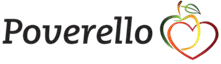 PWOGRAM ASISTANS MANJE IJANS (TEFAP) SÈTIFIKASYON ELIJIBILITE POU POTE MANJE LAKAY 7 CFR 251Non:		 Adrès:	Kantite moun ki nan kay la: Konte:		Anba la a se yon revni brit anyèl pou chak gwosè fanmi. Si revni kay ou a nan oswa anba revni ki nan lis pou kantite moun lakay ou, ou kalifye pou manje. Tablo ki anba la a efikas soti nan 1 jiyè 2022 jiska 30 jen 2023.Tablo a detay kritè kalkil pou revni chak mwa, revni te resevwa de fwa pa mwa (24 peman pou chak ane), revni yo te resevwa chak de semèn (26 peman pou chak ane), ak revni chak semèn.Ou kalifye pou resevwa manje TEFAP si kay ou satisfè direktiv ki anwo yo oswa patisipe nan nenpòt nan pwogram sa yo. Mete yon mak chèk nan espas ki la akote kategori ki apwopriye a.	 Kaljibilite revni	Pwogram Asistans Nitrisyon Siplemantè (SNAP) (rele tou koupon pou achte manje)	Asistans tanporè pou Fanmi ki nan Bezwen (TANF)	Revni Sekirite Siplemantè (SSI)	MedicaidTanpri li deklarasyon sa a ak anpil atansyon epi siyen fòm nan epi ekri dat jodi a.  Ou sèlman bezwen satisfè youn nan kondisyon sa yo pou w kalifye pou manje USDA.Mwen sètifye ke revni brit anyèl mwen an egal a oswa mwens pase revni ki nan lis sou fòm sa a pou kay ki gen menm kantite moun OSWA ke  mwen patisipe nan pwogram nan (yo) mwen te verifye sou fòm sa a. Mwen sètifye tou, tankou jodi a, mwen abite nan Eta Florid la. Se sètifikasyon sa a depoze an koneksyon avèk resevwa asistans federal.Ofisyèl pwogram yo ka verifye sa mwen sètifye yo dwe vre. Mwen konprann ke fè yon fo sètifikasyon ka lakòz gen pou peye ajans leta a pou valè manje ki te mal bay mwen epi yo ka sijè a pwosekisyon sivil oswa kriminèl anba lwa eta ak federal.Siyati: Dat:			Siyati moun ki deziyen sou non kliyan an oswa  reprezantan  ki deziyen anSÈTIFIKASYON SA A VALAB POU YON PERYÒD DE YON ANE epi yo ka renouvle jan sa nesesè. Nenpòt chanjman nan sikonstans kay la dwe rapòte bay ajans distribisyon an imedyatman.SI OU VLE: Mwen otorize USDA manje pickup sou non mwen	.  06/2022"An akò avèk lwa dwa sivil federal ak Etazini. Depatman Agrikilti (USDA) règleman dwa sivil ak règleman, enstitisyon sa a entèdi nan diskriminasyon sou baz ras, koulè, orijin nasyonal, sèks (ki gen ladan idantite seksyèl ak oryantasyon seksyèl), andikap, laj, oswa revanj pou aktivite dwa sivil anvan yo .Enfòmasyon sou pwogram nan ka disponib nan lang lòt pase Angle. Moun ki andikape ki bezwen mwayen altènatif pou kominikasyon pou jwenn enfòmasyon sou pwogram (pa, Braille, gwo lèt detay, odyotape, Lang siy Ameriken), ta dwe kontakte eta ki responsab oswa ajans lokal ki administre pwogram nan oswa USDA TARGET Center nan (202) 720-2600 (vwa ak TTY) oswa kontakte USDA atravè Sèvis Relè Federal la nan (800) 877-8339.Pou depoze yon plent diskriminasyon pwogram, yon plenyen dwe ranpli yon Fòm AD-3027, Fòm Plent Diskriminasyon Pwogram USDA ki ka jwenn sou entènètnan: https://www.usda.gov/sites/default/files/documents/USDA-OASCR%20P-Complaint-Form-0508-0002-508-11- 28-17Fax2Mail.pdf,  nan nenpòt biwo USDA, lè w rele (866) 632-9992, oswa pa ekri yon lèt adrese nan USDA. Lèt la dwe gen non plent, adrès, nimewo telefòn, ak yon deskripsyon ekri sou aksyon diskriminatwa plent la nan detay ase pou enfòme Sekretè Asistan an pou Dwa Sivil (ASCR) nan nati a ak dat yon vyolasyon dwa sivil swadizan. Fòmilè a ranpli oswa lèt AD-3027 dwe voye nan USDA pa:Lapòs:Depatman Agrikilti EtaziniBiwo Sekretè Asistan pou Dwa Sivil 1400 Avni Endepandans, SWWashington, DC 20250-9410;  Oubyenfaks:(833) 256-1665 oswa (202) 690-7442;  OubyenImel:program.intake@usda.gov"Enstitisyon sa a se yon founisè opòtinite egal .DACS-06XXXRev. 06/22 Paj 2 nan 2 Kantite moun ki nan Kay la Revni anyèlRevni chak mwade fwa pa mwaChak de semèn Revni  chak semèn1$17,667$1,473$737$680$3402$23,803$1,984$ 992$916$4583$29,939$2,495$1,248$1,152$5764$36,075$3,007$1,504$1,388$ 6945$42,211$3,518$1,759$1,624$8126$48,347$4,029$2,015$1,860$9307$54,483$4,541$2,271$2,096$1,0488$60,619$5,052$2,526$2,332$1,166Pou chak manm fanmi anplis, ajoute:$6,136$512$256$236$118